MIEJSCE SZKOLENIAKrajowa Szkoła Sądownictwa i Prokuratury, Przy Rondzie 5, 31- 547 Krakówwww.kssip.gov.pl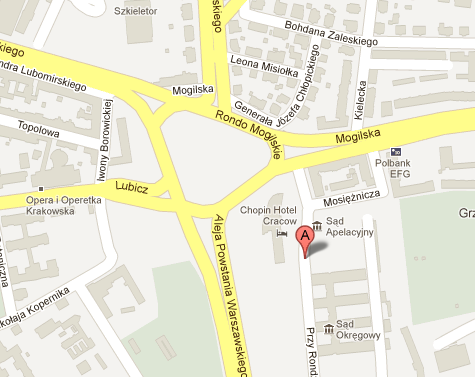 Miejsce zakwaterowania“Dom Aplikanta”  ul.   Przy Rondzie 5 , 31- 547 Kraków (wejście do budynku od strony 
ul. Mosiężniczej)
tel. 12 617 96 99E-mail: dom.aplikanta@kssip.gov.plWszystkie pokoje hotelowe standardowo wyposażone są w TV, telefon, bezpłatny bezprzewodowy internet, suszarkę do włosów. W okolicach budynku KSSiP i budynku Domu Aplikanta obowiązuje strefa płatnego parkowania (parkometry). Uczestnicy wydarzeń szkoleniowych zainteresowani dłuższym pobytem w pokojach hotelowych Domu Aplikanta proszeni są o bezpośredni kontakt z recepcją Domu Aplikanta (dom.aplikanta@kssip.gov.pl)  